Arreta Gabezia eta Hiperaktibitatea NahasteaAGHNren azalpen ereduak  (Arreta Gabezia Nahastea Hiperaktibitatearekin/gabe nahastea(AGNH) )Russell Barkley eredua:Norberaren portaera erregulatzeko gaitasuna Funtzio ejekutiboak (FE) deituriko gaitasun kognitibo multzoak gidatuko luketeGizonezkoengan beranduago garatu emakumeengan bainoErreperkusioa gizonezkoengan handiagoa/gatazkatsuagoak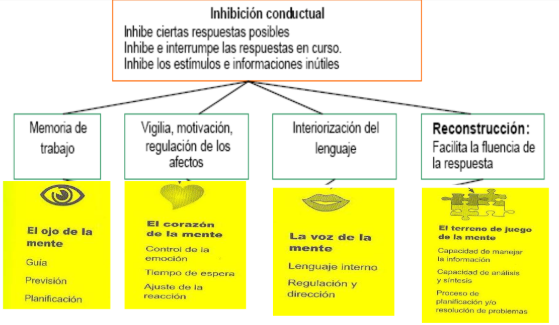 Motibazioa autoerregulatzeko gaitasun eza dute Motibazioak ematen diete ekintzak egitera Motibazioa extrintseko aizan behar da, erabilgarriak dira ez baitute barne motibaziorik gustuko ez dituzten gauzak egiteko. Kanpotik erregulatu behar zaie(adibidez etxekolanak apuntatzek eskatu eta behatu egin duela)Ez dute inhibitzen beraien inpultsurikFuntzio Ejekutiboak AGNHan(I)FE alterazioak dituzten haurrak honako sintomak aurkezten dituzte:Autokontrol zailtasunakGehiegizko eszitaziorako eta hasarretzeko joeraInpultsibitateaMotibatzeko eta esfortzurako zailtasunakZurruntasun kognitiboa (sozialki gaizki-ulertuetara eraman)Arreta mantentzeko eta berzuzentzeko zailtasunak (modu egoki batean jarri dezakete fokua zerbaitetan baina ez dute ongi zuzentzen arreta)Antolatzeko eta planifikatzeko zailtasunakFuntzio Ejekutiboak AGNH (II)AGNH “Denborarekiko itsutasuna” (etorkizuna). AGNH dutenak orainaldian bizitzen dira.Nahaste honekin zailtasunak dauzkate:Teorikoki dakitena egiten, ez egin behar dutena jakiteko.Noiz eta non, ez zerBeren esperientzi eta ezagutzak momentuan “errealizazio puntuan” erabiltzeko eta aplikatzeko (dakizuna, egin behar duzun unean)Ez da arreta nahastea, intentzio nahastea bat baizik. (beraiek motibatuak daudenean arreta mantendu dezakete, baina intentziorik ez badago zaila da)Bereziki derrigorrezko hezkuntzan zailtasunakEz da ikaskuntza arazoa, errendimendu arazoa baizik.Nahiz eta orduak pasa ikasten, ez horren nota onak. 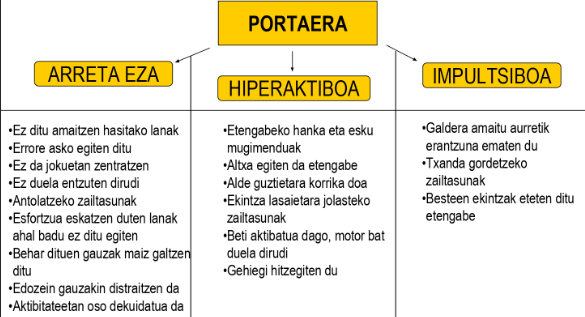 AGNH duen haurretan alteratuak dauden eremuakGuraso, irakasle eta beste helduekin dituen erlazioakAnai-arreba eta lagunekin dituzten erlazioak (pairatu sintomak eta gurasoen arreta eza)Ez dira egokitzen taldeari (apur bat infantilak)Errendimendu akademikoaEskolako portaera funtzionamenduaEtxeko funtzionamendu familiarraDenbora libreko ekintzakZergaitik kostatzen da hainbeste AGHN duen haur baten  portaera ulertzea?AGNH disfuntzio kognitibo konplexu eta zabala duen “espektroa”.Zergaitik da ohikoa haur hauek definitzea “haur alperrak” edo “gustatzen zaien gauzak bakarrik egiten dituztela” esanez?Motibazioa eta autoerregulazioaMotibazioa autorregulatzeko arazoak. Motibazioa eragiten ez dioten ekintzak egiteko zailtasunak. Motibazioa eragiteko arazo neurologikoa (dopamina jariaketan akatsak)Esaten zaizkion gauzak aren ezintasunei bideratuta (jarri arreta, geldirik egon…)Zergaitik ez dituzte beraiekin “zigorrak” funtzionatzen eta gauzak “errekonpentsa” baten ordainetan bakarrik egiten dituzte?Portaera ez boluntarioa, kanpo erregulazio beharraEzin dute inpultsibitatea inhibituMotibazioa kanpo erregulatuaEskuhartzeaDiagnostikoa: Psikopedagokikoa eta/edo psikiatrikoaEskolarekin kontaktuaBanakako tratamendua; haurrarentzat eta/edo familiarentzatTaldekako saioak:Haurrekin taldeka eskuhartugurasoentzako entrenamendua (psiko-heziketa=sintomak landu, fokua jarri haurrarengan eta gurasoek egin beharreko lanketa)Taldekako saioak haurrekin:Saioen Antolaketa orokorra:ArauakAurreko saioaren errekordatorioa (egindako saioetako edukiaren/ekintzen  errepasoa)Arreta lantzeko ariketa errezaSaioaren helburua (ezberdinak: autokontrola, gatazken ebazpena…)Ekintza dinamikoa (joko moduan arreta fokalizatzea, rol playing...)ErlaxazioaSaioa ebaluatu (Fitxen ekonomia)hiruhilabeteaSaioen funtzionamendua: arauak eta fitxen ekonomiaTalde klima sortuZergaitik gaude hemen? Arreta Gabezia eta Hiperaktibitatea azaldu, hitzegin, ariketak, collageak,…Nahaste hau pairatutako ehuneko handi batek bullyinga jasan izan du.    2. hiruhilabeteaAutokontrolaEmpatiaAutoestima    3. hiruhilabeteaIkasketa teknikak, antolaketaEmozioen autoerregulazioaBukaera; ebaluaketa,…Gurasoentzako eskuhartzeaPrograma de Orientación y Entrenamiento a Padres (PEP). Barkley (2000)Oinarrizko 3 helburu:Diagnostikoaren onarpena eta nahasmenaren inplikazioakPortaera maneiatzeko gaitasuna berrezarriGurasoak emozioak kontrolatzeko gaitasuna errekuperatuBanaka ala taldeka / 10- 12 sesioOinarrizko osagaiak:AGNH ezaugarri nagusien ezagutzaHaurraren portaerak eta interakzio familiarrak enkuadratuJokoaren bitartez arreta eskaini modu positiboanPortaera positiboak sortuArreta handitu arauak eta aginduak emateanLimiteak eta ohiturak izaten erakutsiKontratuak eta errekonpentsakPortaera positiboak beste testuinguruetan Arreta eskolako zailtasuneiEstrategien errebisioa eta etorkizunerako zailtasunetara aurrejarriEskuhartzea eskolan:Programa de intervención el aula de Miranda, Gargallo, Soriano y cols (1999): irakasleen formaziora zuzendutako programa, eskuhartzea ikasgelanPrograma de intervención educativa para aumentar la atención y la reflexibilidad (PIAAR-R) de Gargallo (1997): eskuhartze kolektiboa, eskola eremuan, arreta eta erreflexibilitatea lantzen du.Estrategia kognitiboakAutoinstrukzioakArazoak erresoluzioaErrefortzuak